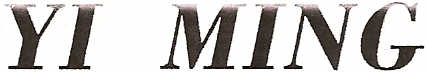 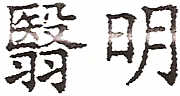 SAISON  2019-2020Notre programme Le  vendredi : 28 séances10 ATELIERS « MEDITATION » : Vendredi de 17 h 30 à 19 h 3020 et 27 septembre ; 11 octobre ; 22 novembre ; 06 décembre 201910 et 31 janvier ; 6 et 20 mars ; 15 mai 2020.Le samedi de 10 h à 17 h :6 ATELIERS : QI GONGBAI HE TAI JI QI GONG DE LA GRUE BLANCHE →  le 21 septembre 2019Qi Gong de la FEMME →  le 12 octobre 2019 et le 1er février 2020Qi Gong de la SAGESSE → le 07 décembre 2019WU BU SHU JI GONG →  le 21 mars 2020TAI JI QI GONG SHI BA SHI →  le 16 mai 2020 2 ATELIERS :  QI GONG SPECIFIQUEQI GONG et OBESITE : le 23 novembre 2019QI GONG et STRESS : le 11 janvier 20202 ATELIERS SPECIFIQUES  :REFLEXOLOGIE en polarité →  le 28 septembre 2019 et le 07 mars 2020Méditationde 8 h 30 à 9 h 15Qi Gong 2° niveaude 9 h 30 à 11 h 30 Qi Gong 1° niveaude 14 h  à 16 h 06 ; 13 ; 20 et 27 septembre  2019 – 04 et 11  octobre  2019 –15 ; 22  et 29 novembre 2019  - 06 et 13 décembre 2019 –10 ; 17 ; 24 et 31 janvier  2020 – 07 . 14   février  2020 – 6 ; 13 ; 20  et 27 mars  2020 – 03 et 10  avril 2020 – 15  (à l’ext) et 29  mai  2020 – 05 ; 12 ; 19  et  à la mer le 26 juin 2020.